Veranstaltung:In Speisen oder Getränken enthaltene Allergene(Bitte entsprechende Spalte(n) ankreuzen!)In Speisen oder Getränken enthaltene Allergene(Bitte entsprechende Spalte(n) ankreuzen!)In Speisen oder Getränken enthaltene Allergene(Bitte entsprechende Spalte(n) ankreuzen!)In Speisen oder Getränken enthaltene Allergene(Bitte entsprechende Spalte(n) ankreuzen!)In Speisen oder Getränken enthaltene Allergene(Bitte entsprechende Spalte(n) ankreuzen!)In Speisen oder Getränken enthaltene Allergene(Bitte entsprechende Spalte(n) ankreuzen!)In Speisen oder Getränken enthaltene Allergene(Bitte entsprechende Spalte(n) ankreuzen!)In Speisen oder Getränken enthaltene Allergene(Bitte entsprechende Spalte(n) ankreuzen!)In Speisen oder Getränken enthaltene Allergene(Bitte entsprechende Spalte(n) ankreuzen!)In Speisen oder Getränken enthaltene Allergene(Bitte entsprechende Spalte(n) ankreuzen!)In Speisen oder Getränken enthaltene Allergene(Bitte entsprechende Spalte(n) ankreuzen!)In Speisen oder Getränken enthaltene Allergene(Bitte entsprechende Spalte(n) ankreuzen!)In Speisen oder Getränken enthaltene Allergene(Bitte entsprechende Spalte(n) ankreuzen!)In Speisen oder Getränken enthaltene Allergene(Bitte entsprechende Spalte(n) ankreuzen!)In Speisen oder Getränken enthaltene Allergene(Bitte entsprechende Spalte(n) ankreuzen!)In Speisen oder Getränken enthaltene Allergene(Bitte entsprechende Spalte(n) ankreuzen!)In Speisen oder Getränken enthaltene Allergene(Bitte entsprechende Spalte(n) ankreuzen!)In Speisen oder Getränken enthaltene Allergene(Bitte entsprechende Spalte(n) ankreuzen!)am:GlutenhaltigesGetreideGlutenhaltigesGetreideGlutenhaltigesGetreide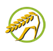 SchalenfrüchteSchalenfrüchteSchalenfrüchteSchalenfrüchteSchalenfrüchte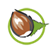 am: Gerste  Hafer  Dinkel Roggen Weizen Mandeln Haselnüsse Kaschunüsse Macadamianüsse  Paranüsse  Pecanüsse  Pistazien  WalnüsseKrebstiereWeichtiereFischSojaSchwefeldioxidSenf Sellerieam: Gerste  Hafer  Dinkel Roggen Weizen Mandeln Haselnüsse Kaschunüsse Macadamianüsse  Paranüsse  Pecanüsse  Pistazien  Walnüsse  Erdnüsse  Sesamsamen  Lupinen  Eier   MilchKrebstiereWeichtiereFischSojaSchwefeldioxidSenf SellerieSpeise oder Getränk Gerste  Hafer  Dinkel Roggen Weizen Mandeln Haselnüsse Kaschunüsse Macadamianüsse  Paranüsse  Pecanüsse  Pistazien  Walnüsse  Erdnüsse  Sesamsamen  Lupinen  Eier   MilchKrebstiereWeichtiereFischSojaSchwefeldioxidSenf Sellerie